BECKFOOT UPPER HEATON STRATEGIC VISION 2019-22 CREATING A TRULY REMARKABLE SCHOOLCORE PURPOSEBeckfoot Upper Heaton learners believe that anything is possible within a caring and supportive community, where learning challenges them and, as a result, is exciting and engaging. Students are confident,aspirational learners who will thrive in an ever changing world as independent, positive and successful young people.WHAT WE BELIEVE INOur students always come first. They can all achieve great things. No excuses. No one can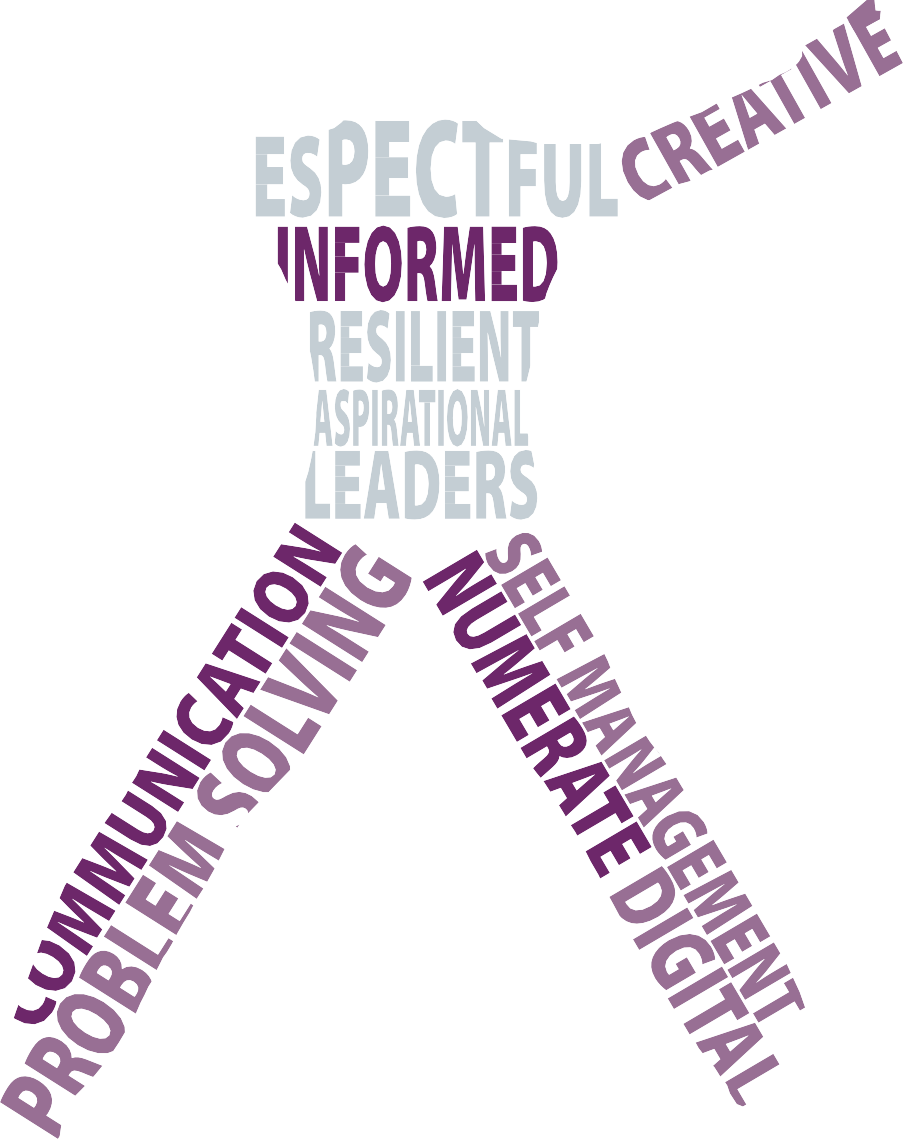 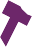 opt out or get left behind.Our curriculum equips all of our students with the skills, knowledge and values to succeed.Our students are leaders of their own learning, of improving the school, helping others and making a positive contribution to society.MEASURING IMPACTOutcomes for our students will place them in the top 20% of similar schools.Our students will achieve an average attitude to learning score of 1.5.Our school will achieve an ‘Outstanding’ judgementat the next Ofsted inspection.OUR   BECKFOOT UPPER HEATON LEARNERSTRATEGIC PRIORITIESOur students receive excellent, purposefulteaching day in day out.We empower parents to better understand and support their child’s learning and progress.We value our staff and invest intheir development.We work smart and abandon anything which may hinder the preparation of greatlessons or create unnecessary workload.Excellent Attitude to Learning,Attendance and Behaviour are celebrated.We believe in limitless possibilities.Ensure that our curriculum is relevant in meeting the needs of all students; it builds their cultural capital, motivates and excites.Enhance the culture of leadership investment to ensure people feel valued, have opportunity to develop and can make a positive contribution to school improvement.Collaborate creatively through our pedagogical principles to plan for the progress of all learners so that they have great learning experiences across the curriculum.Ensure the school is at the heart of the community with families as key stake holders in their child’s education.To embed a culture of positive behaviour, attitudes and attendance, where students have a thirst for knowledge and a love of learning that will remain with them for life.Every member of the school community is committed to creating opportunities to develop student literacy and numeracy skills. Our students will leave us as highly numerate, proficient writers, fluent readers and confident orators.To embed an aspirational 'Futures Programme' which is linked to the taught curriculum and career skill development, where students are ambitious and pursue success.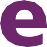 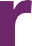 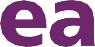 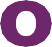 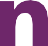 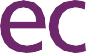 